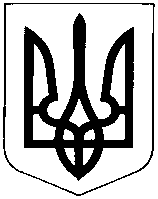 УКРАЇНАХМЕЛЬНИЦЬКА ОБЛАСТЬНОВОУШИЦЬКА СЕЛИЩНА РАДАНОВОУШИЦЬКОЇ СЕЛИЩНОЇ ОБ’ЄДНАНОЇ  ТЕРИТОРІАЛЬНОЇ ГРОМАДИВИКОНАВЧИЙ КОМІТЕТР І Ш Е Н Н Явід 30 липня  2019 р. № 1174смт Нова УшицяПро  стан  обслуговування пільгової категорії та надання  матеріальної  допомоги у  ІІ кварталі 2019 року.        Заслухавши та обговоривши інформацію діловода  із соціальних питань   Гонзолевської В.Б. «Про  стан  обслуговування пільгової категорії та надання  матеріальної  допомоги у  ІІ кварталі 2019 року.», керуючись п. п.3''а''ст.29, ст.40, ст.51, ст.53, ст.5  Закону України " Про місцеве самоврядування в Україні" від 21.05.1997 року N280/97-ВР (із змінами та доповненнями), виконавчий комітет селищної ради                                                                    ВИРІШИВ:Інформацію «Про  стан  обслуговування пільгової категорії та надання  матеріальної  допомоги у  ІІ кварталі 2019 року.», взяти до відома.  Додається. Начальнику загального відділу  Новоушицької селищної ради  Грековій Т.А. дане рішення  оприлюднити на веб - сайті  Новоушицької селищної ради  . Секретар виконавчого комітету                                                       С.Мегель                     Інформація Про  стан  обслуговування пільгової категорії та надання  матеріальної  допомоги у  ІІ кварталі 2019 року.»          Під час   обстеження умов проживання пільгової категорії громадян селища в першу чергу відвідуються одинокі, одинокопроживаючі громадяни, ветерани війни та сімї, які опинилися в скрутних життєвих обставинах.                Спільно зі службою у справах дітей Новоушицької РДА проводяться обстеження умов проживання дітей-сиріт, дітей позбавлених батьківського піклування та дітей із неблагополучних сімей. При обстеженні  звертали увагу на умови проживання, з батьками проводили бесіди щодо належного виховання та утримання дітей.        При обстеженні одиноких та одиноко проживаючих громадян звертали увагу на технічний стан будинків, ведення домашнього господарства, потреба супроводу соціальним працівником, вияснення проблем, які є у обстежуваної категорії.        Згідно  обстежень на обслуговування в територіальний центр  направлено 29   одиноких та одиноко- проживаючих  громадян.        За І півріччя 2019 рік призначено матеріальної допомоги пільговій категорії населення на суму 409400.00 грн., в тому числі:- на поховання  -  14  чол. на  суму 14000.00 грн.          - на лікування – 257  чол. на суму  382800.00 грн.          - на вирішення побутових проблем – 16  чол. на суму  12600.00 грн.Секретар виконавчого комітету                                                       С.Мегель                     